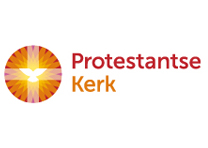 Orde van dienst voor zondag 8 april 2018 in de protestantse Zionskerk.    Predikant is ds. J.L. Brevet uit Deventer. Ouderling van dienst: Rian Coppoolse. Organist Jos Meeuwsen. Kindernevendienst: Sophie Hamilton en Esther Luteijn. Muziek/voorzang lied 619Welkom door ouderling van dienstIntochtslied: Lied 8 a, 1 t/m 4Stil gebed - Bemoediging:Voorganger: onze hulp is in de Naam van de HEER	Allen :  DIE HEMEL EN AARDE GEMAAKT HEEFTVoorganger: die eeuwig trouw is	Allen : EN NOOIT LOSLAAT WAT ZIJN HAND BEGONVervolg intochtslied, lied 8 a, 5, 6 en 7KyriegebedGlorialied: lied 305Gesprek met de kinderenGebed bij de opening van de SchriftenEerste Lezing: Genesis 3, 1 t/m 14 – lector Aart WondergemZingen: lied 974Evangelielezing: Mattheus 9, 9 t/m 13 – lector Aart WondergemZingen: lied 863, 1, 4, 5 en 6VerkondigingMuziekZingen: lied 611Kinderen komen terug van de nevendienstGebeden: dankgebed, voorbeden, stil gebed Onze VaderGaven voor: Kerk en DiaconieSlotlied: lied 864, 1, 4 en 5Heenzending en Zegen -  Allen: lied 425